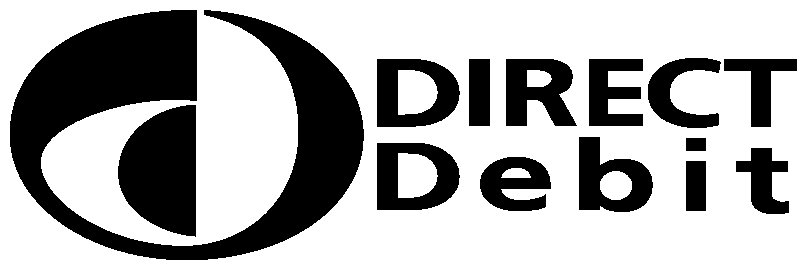 This guarantee should be detached and retained by the Payer.  RAYC DD Membership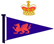 Please fill in the whole form including official use boxand tick the rate to be applied:30-60 Yrs …….£180. 60 Yrs & over......£120. 18 – 24….. £55 25 – 29….. £110.       Overseas…..£100       Cadet………£30              using a ball point pen.  RAYC DD MembershipPlease fill in the whole form including official use boxand tick the rate to be applied:30-60 Yrs …….£180. 60 Yrs & over......£120. 18 – 24….. £55 25 – 29….. £110.       Overseas…..£100       Cadet………£30              using a ball point pen.  RAYC DD MembershipPlease fill in the whole form including official use boxand tick the rate to be applied:30-60 Yrs …….£180. 60 Yrs & over......£120. 18 – 24….. £55 25 – 29….. £110.       Overseas…..£100       Cadet………£30              using a ball point pen.  RAYC DD MembershipPlease fill in the whole form including official use boxand tick the rate to be applied:30-60 Yrs …….£180. 60 Yrs & over......£120. 18 – 24….. £55 25 – 29….. £110.       Overseas…..£100       Cadet………£30              using a ball point pen.  RAYC DD MembershipPlease fill in the whole form including official use boxand tick the rate to be applied:30-60 Yrs …….£180. 60 Yrs & over......£120. 18 – 24….. £55 25 – 29….. £110.       Overseas…..£100       Cadet………£30              using a ball point pen.  RAYC DD MembershipPlease fill in the whole form including official use boxand tick the rate to be applied:30-60 Yrs …….£180. 60 Yrs & over......£120. 18 – 24….. £55 25 – 29….. £110.       Overseas…..£100       Cadet………£30              using a ball point pen.  RAYC DD MembershipPlease fill in the whole form including official use boxand tick the rate to be applied:30-60 Yrs …….£180. 60 Yrs & over......£120. 18 – 24….. £55 25 – 29….. £110.       Overseas…..£100       Cadet………£30              using a ball point pen.  RAYC DD MembershipPlease fill in the whole form including official use boxand tick the rate to be applied:30-60 Yrs …….£180. 60 Yrs & over......£120. 18 – 24….. £55 25 – 29….. £110.       Overseas…..£100       Cadet………£30              using a ball point pen.  RAYC DD MembershipPlease fill in the whole form including official use boxand tick the rate to be applied:30-60 Yrs …….£180. 60 Yrs & over......£120. 18 – 24….. £55 25 – 29….. £110.       Overseas…..£100       Cadet………£30              using a ball point pen.  RAYC DD MembershipPlease fill in the whole form including official use boxand tick the rate to be applied:30-60 Yrs …….£180. 60 Yrs & over......£120. 18 – 24….. £55 25 – 29….. £110.       Overseas…..£100       Cadet………£30              using a ball point pen.  RAYC DD MembershipPlease fill in the whole form including official use boxand tick the rate to be applied:30-60 Yrs …….£180. 60 Yrs & over......£120. 18 – 24….. £55 25 – 29….. £110.       Overseas…..£100       Cadet………£30              using a ball point pen.Instruction to your
bank or building society
to pay by Direct DebitInstruction to your
bank or building society
to pay by Direct DebitInstruction to your
bank or building society
to pay by Direct DebitInstruction to your
bank or building society
to pay by Direct DebitInstruction to your
bank or building society
to pay by Direct DebitInstruction to your
bank or building society
to pay by Direct DebitInstruction to your
bank or building society
to pay by Direct DebitInstruction to your
bank or building society
to pay by Direct DebitInstruction to your
bank or building society
to pay by Direct Debit  RAYC DD MembershipPlease fill in the whole form including official use boxand tick the rate to be applied:30-60 Yrs …….£180. 60 Yrs & over......£120. 18 – 24….. £55 25 – 29….. £110.       Overseas…..£100       Cadet………£30              using a ball point pen.  RAYC DD MembershipPlease fill in the whole form including official use boxand tick the rate to be applied:30-60 Yrs …….£180. 60 Yrs & over......£120. 18 – 24….. £55 25 – 29….. £110.       Overseas…..£100       Cadet………£30              using a ball point pen.  RAYC DD MembershipPlease fill in the whole form including official use boxand tick the rate to be applied:30-60 Yrs …….£180. 60 Yrs & over......£120. 18 – 24….. £55 25 – 29….. £110.       Overseas…..£100       Cadet………£30              using a ball point pen.  RAYC DD MembershipPlease fill in the whole form including official use boxand tick the rate to be applied:30-60 Yrs …….£180. 60 Yrs & over......£120. 18 – 24….. £55 25 – 29….. £110.       Overseas…..£100       Cadet………£30              using a ball point pen.  RAYC DD MembershipPlease fill in the whole form including official use boxand tick the rate to be applied:30-60 Yrs …….£180. 60 Yrs & over......£120. 18 – 24….. £55 25 – 29….. £110.       Overseas…..£100       Cadet………£30              using a ball point pen.  RAYC DD MembershipPlease fill in the whole form including official use boxand tick the rate to be applied:30-60 Yrs …….£180. 60 Yrs & over......£120. 18 – 24….. £55 25 – 29….. £110.       Overseas…..£100       Cadet………£30              using a ball point pen.  RAYC DD MembershipPlease fill in the whole form including official use boxand tick the rate to be applied:30-60 Yrs …….£180. 60 Yrs & over......£120. 18 – 24….. £55 25 – 29….. £110.       Overseas…..£100       Cadet………£30              using a ball point pen.  RAYC DD MembershipPlease fill in the whole form including official use boxand tick the rate to be applied:30-60 Yrs …….£180. 60 Yrs & over......£120. 18 – 24….. £55 25 – 29….. £110.       Overseas…..£100       Cadet………£30              using a ball point pen.  RAYC DD MembershipPlease fill in the whole form including official use boxand tick the rate to be applied:30-60 Yrs …….£180. 60 Yrs & over......£120. 18 – 24….. £55 25 – 29….. £110.       Overseas…..£100       Cadet………£30              using a ball point pen.  RAYC DD MembershipPlease fill in the whole form including official use boxand tick the rate to be applied:30-60 Yrs …….£180. 60 Yrs & over......£120. 18 – 24….. £55 25 – 29….. £110.       Overseas…..£100       Cadet………£30              using a ball point pen.  RAYC DD MembershipPlease fill in the whole form including official use boxand tick the rate to be applied:30-60 Yrs …….£180. 60 Yrs & over......£120. 18 – 24….. £55 25 – 29….. £110.       Overseas…..£100       Cadet………£30              using a ball point pen.
Access Smart Debit Service User Number
Access Smart Debit Service User Number
Access Smart Debit Service User Number
Access Smart Debit Service User Number
Access Smart Debit Service User Number
Access Smart Debit Service User Number
Access Smart Debit Service User Number
Access Smart Debit Service User Number
Access Smart Debit Service User NumberRAYC Hon. Membership Secretary6/7 Green EdgeBeaumarisLL58 8BYRAYC Hon. Membership Secretary6/7 Green EdgeBeaumarisLL58 8BYRAYC Hon. Membership Secretary6/7 Green EdgeBeaumarisLL58 8BYRAYC Hon. Membership Secretary6/7 Green EdgeBeaumarisLL58 8BYRAYC Hon. Membership Secretary6/7 Green EdgeBeaumarisLL58 8BYRAYC Hon. Membership Secretary6/7 Green EdgeBeaumarisLL58 8BYRAYC Hon. Membership Secretary6/7 Green EdgeBeaumarisLL58 8BYRAYC Hon. Membership Secretary6/7 Green EdgeBeaumarisLL58 8BYRAYC Hon. Membership Secretary6/7 Green EdgeBeaumarisLL58 8BYRAYC Hon. Membership Secretary6/7 Green EdgeBeaumarisLL58 8BYRAYC Hon. Membership Secretary6/7 Green EdgeBeaumarisLL58 8BY250929RAYC Hon. Membership Secretary6/7 Green EdgeBeaumarisLL58 8BYRAYC Hon. Membership Secretary6/7 Green EdgeBeaumarisLL58 8BYRAYC Hon. Membership Secretary6/7 Green EdgeBeaumarisLL58 8BYRAYC Hon. Membership Secretary6/7 Green EdgeBeaumarisLL58 8BYRAYC Hon. Membership Secretary6/7 Green EdgeBeaumarisLL58 8BYRAYC Hon. Membership Secretary6/7 Green EdgeBeaumarisLL58 8BYRAYC Hon. Membership Secretary6/7 Green EdgeBeaumarisLL58 8BYRAYC Hon. Membership Secretary6/7 Green EdgeBeaumarisLL58 8BYRAYC Hon. Membership Secretary6/7 Green EdgeBeaumarisLL58 8BYRAYC Hon. Membership Secretary6/7 Green EdgeBeaumarisLL58 8BYRAYC Hon. Membership Secretary6/7 Green EdgeBeaumarisLL58 8BYRAYC Hon. Membership Secretary6/7 Green EdgeBeaumarisLL58 8BYRAYC Hon. Membership Secretary6/7 Green EdgeBeaumarisLL58 8BYRAYC Hon. Membership Secretary6/7 Green EdgeBeaumarisLL58 8BYRAYC Hon. Membership Secretary6/7 Green EdgeBeaumarisLL58 8BYRAYC Hon. Membership Secretary6/7 Green EdgeBeaumarisLL58 8BYRAYC Hon. Membership Secretary6/7 Green EdgeBeaumarisLL58 8BYRAYC Hon. Membership Secretary6/7 Green EdgeBeaumarisLL58 8BYRAYC Hon. Membership Secretary6/7 Green EdgeBeaumarisLL58 8BYRAYC Hon. Membership Secretary6/7 Green EdgeBeaumarisLL58 8BYRAYC Hon. Membership Secretary6/7 Green EdgeBeaumarisLL58 8BYRAYC Hon. Membership Secretary6/7 Green EdgeBeaumarisLL58 8BYThis is not part of the instruction to your Bank or Building Society.Important – Please complete these details:This is not part of the instruction to your Bank or Building Society.Important – Please complete these details:This is not part of the instruction to your Bank or Building Society.Important – Please complete these details:This is not part of the instruction to your Bank or Building Society.Important – Please complete these details:This is not part of the instruction to your Bank or Building Society.Important – Please complete these details:This is not part of the instruction to your Bank or Building Society.Important – Please complete these details:This is not part of the instruction to your Bank or Building Society.Important – Please complete these details:This is not part of the instruction to your Bank or Building Society.Important – Please complete these details:This is not part of the instruction to your Bank or Building Society.Important – Please complete these details:RAYC Hon. Membership Secretary6/7 Green EdgeBeaumarisLL58 8BYRAYC Hon. Membership Secretary6/7 Green EdgeBeaumarisLL58 8BYRAYC Hon. Membership Secretary6/7 Green EdgeBeaumarisLL58 8BYRAYC Hon. Membership Secretary6/7 Green EdgeBeaumarisLL58 8BYRAYC Hon. Membership Secretary6/7 Green EdgeBeaumarisLL58 8BYRAYC Hon. Membership Secretary6/7 Green EdgeBeaumarisLL58 8BYRAYC Hon. Membership Secretary6/7 Green EdgeBeaumarisLL58 8BYRAYC Hon. Membership Secretary6/7 Green EdgeBeaumarisLL58 8BYRAYC Hon. Membership Secretary6/7 Green EdgeBeaumarisLL58 8BYRAYC Hon. Membership Secretary6/7 Green EdgeBeaumarisLL58 8BYRAYC Hon. Membership Secretary6/7 Green EdgeBeaumarisLL58 8BYThis is not part of the instruction to your Bank or Building Society.Important – Please complete these details:This is not part of the instruction to your Bank or Building Society.Important – Please complete these details:This is not part of the instruction to your Bank or Building Society.Important – Please complete these details:This is not part of the instruction to your Bank or Building Society.Important – Please complete these details:This is not part of the instruction to your Bank or Building Society.Important – Please complete these details:This is not part of the instruction to your Bank or Building Society.Important – Please complete these details:This is not part of the instruction to your Bank or Building Society.Important – Please complete these details:This is not part of the instruction to your Bank or Building Society.Important – Please complete these details:This is not part of the instruction to your Bank or Building Society.Important – Please complete these details:RAYC Hon. Membership Secretary6/7 Green EdgeBeaumarisLL58 8BYRAYC Hon. Membership Secretary6/7 Green EdgeBeaumarisLL58 8BYRAYC Hon. Membership Secretary6/7 Green EdgeBeaumarisLL58 8BYRAYC Hon. Membership Secretary6/7 Green EdgeBeaumarisLL58 8BYRAYC Hon. Membership Secretary6/7 Green EdgeBeaumarisLL58 8BYRAYC Hon. Membership Secretary6/7 Green EdgeBeaumarisLL58 8BYRAYC Hon. Membership Secretary6/7 Green EdgeBeaumarisLL58 8BYRAYC Hon. Membership Secretary6/7 Green EdgeBeaumarisLL58 8BYRAYC Hon. Membership Secretary6/7 Green EdgeBeaumarisLL58 8BYRAYC Hon. Membership Secretary6/7 Green EdgeBeaumarisLL58 8BYRAYC Hon. Membership Secretary6/7 Green EdgeBeaumarisLL58 8BYThis is not part of the instruction to your Bank or Building Society.Important – Please complete these details:This is not part of the instruction to your Bank or Building Society.Important – Please complete these details:This is not part of the instruction to your Bank or Building Society.Important – Please complete these details:This is not part of the instruction to your Bank or Building Society.Important – Please complete these details:This is not part of the instruction to your Bank or Building Society.Important – Please complete these details:This is not part of the instruction to your Bank or Building Society.Important – Please complete these details:This is not part of the instruction to your Bank or Building Society.Important – Please complete these details:This is not part of the instruction to your Bank or Building Society.Important – Please complete these details:This is not part of the instruction to your Bank or Building Society.Important – Please complete these details:RAYC Hon. Membership Secretary6/7 Green EdgeBeaumarisLL58 8BYRAYC Hon. Membership Secretary6/7 Green EdgeBeaumarisLL58 8BYRAYC Hon. Membership Secretary6/7 Green EdgeBeaumarisLL58 8BYRAYC Hon. Membership Secretary6/7 Green EdgeBeaumarisLL58 8BYRAYC Hon. Membership Secretary6/7 Green EdgeBeaumarisLL58 8BYRAYC Hon. Membership Secretary6/7 Green EdgeBeaumarisLL58 8BYRAYC Hon. Membership Secretary6/7 Green EdgeBeaumarisLL58 8BYRAYC Hon. Membership Secretary6/7 Green EdgeBeaumarisLL58 8BYRAYC Hon. Membership Secretary6/7 Green EdgeBeaumarisLL58 8BYRAYC Hon. Membership Secretary6/7 Green EdgeBeaumarisLL58 8BYRAYC Hon. Membership Secretary6/7 Green EdgeBeaumarisLL58 8BYThis is not part of the instruction to your Bank or Building Society.Important – Please complete these details:This is not part of the instruction to your Bank or Building Society.Important – Please complete these details:This is not part of the instruction to your Bank or Building Society.Important – Please complete these details:This is not part of the instruction to your Bank or Building Society.Important – Please complete these details:This is not part of the instruction to your Bank or Building Society.Important – Please complete these details:This is not part of the instruction to your Bank or Building Society.Important – Please complete these details:This is not part of the instruction to your Bank or Building Society.Important – Please complete these details:This is not part of the instruction to your Bank or Building Society.Important – Please complete these details:This is not part of the instruction to your Bank or Building Society.Important – Please complete these details:Name(s) of Account Holder(s)Name(s) of Account Holder(s)Name(s) of Account Holder(s)Name(s) of Account Holder(s)Name(s) of Account Holder(s)Name(s) of Account Holder(s)Name(s) of Account Holder(s)Name(s) of Account Holder(s)Name(s) of Account Holder(s)Name(s) of Account Holder(s)Name(s) of Account Holder(s)This is not part of the instruction to your Bank or Building Society.Important – Please complete these details:This is not part of the instruction to your Bank or Building Society.Important – Please complete these details:This is not part of the instruction to your Bank or Building Society.Important – Please complete these details:This is not part of the instruction to your Bank or Building Society.Important – Please complete these details:This is not part of the instruction to your Bank or Building Society.Important – Please complete these details:This is not part of the instruction to your Bank or Building Society.Important – Please complete these details:This is not part of the instruction to your Bank or Building Society.Important – Please complete these details:This is not part of the instruction to your Bank or Building Society.Important – Please complete these details:This is not part of the instruction to your Bank or Building Society.Important – Please complete these details:This is not part of the instruction to your Bank or Building Society.Important – Please complete these details:This is not part of the instruction to your Bank or Building Society.Important – Please complete these details:This is not part of the instruction to your Bank or Building Society.Important – Please complete these details:This is not part of the instruction to your Bank or Building Society.Important – Please complete these details:This is not part of the instruction to your Bank or Building Society.Important – Please complete these details:This is not part of the instruction to your Bank or Building Society.Important – Please complete these details:This is not part of the instruction to your Bank or Building Society.Important – Please complete these details:This is not part of the instruction to your Bank or Building Society.Important – Please complete these details:This is not part of the instruction to your Bank or Building Society.Important – Please complete these details:This is not part of the instruction to your Bank or Building Society.Important – Please complete these details:This is not part of the instruction to your Bank or Building Society.Important – Please complete these details:This is not part of the instruction to your Bank or Building Society.Important – Please complete these details:This is not part of the instruction to your Bank or Building Society.Important – Please complete these details:This is not part of the instruction to your Bank or Building Society.Important – Please complete these details:This is not part of the instruction to your Bank or Building Society.Important – Please complete these details:This is not part of the instruction to your Bank or Building Society.Important – Please complete these details:This is not part of the instruction to your Bank or Building Society.Important – Please complete these details:This is not part of the instruction to your Bank or Building Society.Important – Please complete these details:Bank/Building Society account numberBank/Building Society account numberBank/Building Society account numberBank/Building Society account numberBank/Building Society account numberBank/Building Society account numberBank/Building Society account numberBank/Building Society account numberBank/Building Society account numberBank/Building Society account numberBank/Building Society account numberThis is not part of the instruction to your Bank or Building Society.Important – Please complete these details:This is not part of the instruction to your Bank or Building Society.Important – Please complete these details:This is not part of the instruction to your Bank or Building Society.Important – Please complete these details:This is not part of the instruction to your Bank or Building Society.Important – Please complete these details:This is not part of the instruction to your Bank or Building Society.Important – Please complete these details:This is not part of the instruction to your Bank or Building Society.Important – Please complete these details:This is not part of the instruction to your Bank or Building Society.Important – Please complete these details:This is not part of the instruction to your Bank or Building Society.Important – Please complete these details:This is not part of the instruction to your Bank or Building Society.Important – Please complete these details:This is not part of the instruction to your Bank or Building Society.Important – Please complete these details:This is not part of the instruction to your Bank or Building Society.Important – Please complete these details:This is not part of the instruction to your Bank or Building Society.Important – Please complete these details:This is not part of the instruction to your Bank or Building Society.Important – Please complete these details:This is not part of the instruction to your Bank or Building Society.Important – Please complete these details:This is not part of the instruction to your Bank or Building Society.Important – Please complete these details:This is not part of the instruction to your Bank or Building Society.Important – Please complete these details:This is not part of the instruction to your Bank or Building Society.Important – Please complete these details:This is not part of the instruction to your Bank or Building Society.Important – Please complete these details:Branch Sort CodeBranch Sort CodeBranch Sort CodeBranch Sort CodeBranch Sort CodeBranch Sort CodeBranch Sort CodeBranch Sort CodeBranch Sort CodeBranch Sort CodeBranch Sort CodeInstruction to your bank or building societyPlease pay Access Smart Debit re RAYC Membership Direct Debits from the account detailed in this Instruction subject to the safeguards assured by the Direct Debit Guarantee.  I understand that this Instruction may remain with Smart Debit re RAYC Membership and, if so, details will be passed electronically to my bank/building society.Instruction to your bank or building societyPlease pay Access Smart Debit re RAYC Membership Direct Debits from the account detailed in this Instruction subject to the safeguards assured by the Direct Debit Guarantee.  I understand that this Instruction may remain with Smart Debit re RAYC Membership and, if so, details will be passed electronically to my bank/building society.Instruction to your bank or building societyPlease pay Access Smart Debit re RAYC Membership Direct Debits from the account detailed in this Instruction subject to the safeguards assured by the Direct Debit Guarantee.  I understand that this Instruction may remain with Smart Debit re RAYC Membership and, if so, details will be passed electronically to my bank/building society.Instruction to your bank or building societyPlease pay Access Smart Debit re RAYC Membership Direct Debits from the account detailed in this Instruction subject to the safeguards assured by the Direct Debit Guarantee.  I understand that this Instruction may remain with Smart Debit re RAYC Membership and, if so, details will be passed electronically to my bank/building society.Instruction to your bank or building societyPlease pay Access Smart Debit re RAYC Membership Direct Debits from the account detailed in this Instruction subject to the safeguards assured by the Direct Debit Guarantee.  I understand that this Instruction may remain with Smart Debit re RAYC Membership and, if so, details will be passed electronically to my bank/building society.Instruction to your bank or building societyPlease pay Access Smart Debit re RAYC Membership Direct Debits from the account detailed in this Instruction subject to the safeguards assured by the Direct Debit Guarantee.  I understand that this Instruction may remain with Smart Debit re RAYC Membership and, if so, details will be passed electronically to my bank/building society.Instruction to your bank or building societyPlease pay Access Smart Debit re RAYC Membership Direct Debits from the account detailed in this Instruction subject to the safeguards assured by the Direct Debit Guarantee.  I understand that this Instruction may remain with Smart Debit re RAYC Membership and, if so, details will be passed electronically to my bank/building society.Instruction to your bank or building societyPlease pay Access Smart Debit re RAYC Membership Direct Debits from the account detailed in this Instruction subject to the safeguards assured by the Direct Debit Guarantee.  I understand that this Instruction may remain with Smart Debit re RAYC Membership and, if so, details will be passed electronically to my bank/building society.Instruction to your bank or building societyPlease pay Access Smart Debit re RAYC Membership Direct Debits from the account detailed in this Instruction subject to the safeguards assured by the Direct Debit Guarantee.  I understand that this Instruction may remain with Smart Debit re RAYC Membership and, if so, details will be passed electronically to my bank/building society.Instruction to your bank or building societyPlease pay Access Smart Debit re RAYC Membership Direct Debits from the account detailed in this Instruction subject to the safeguards assured by the Direct Debit Guarantee.  I understand that this Instruction may remain with Smart Debit re RAYC Membership and, if so, details will be passed electronically to my bank/building society.Instruction to your bank or building societyPlease pay Access Smart Debit re RAYC Membership Direct Debits from the account detailed in this Instruction subject to the safeguards assured by the Direct Debit Guarantee.  I understand that this Instruction may remain with Smart Debit re RAYC Membership and, if so, details will be passed electronically to my bank/building society.Instruction to your bank or building societyPlease pay Access Smart Debit re RAYC Membership Direct Debits from the account detailed in this Instruction subject to the safeguards assured by the Direct Debit Guarantee.  I understand that this Instruction may remain with Smart Debit re RAYC Membership and, if so, details will be passed electronically to my bank/building society.Instruction to your bank or building societyPlease pay Access Smart Debit re RAYC Membership Direct Debits from the account detailed in this Instruction subject to the safeguards assured by the Direct Debit Guarantee.  I understand that this Instruction may remain with Smart Debit re RAYC Membership and, if so, details will be passed electronically to my bank/building society.Instruction to your bank or building societyPlease pay Access Smart Debit re RAYC Membership Direct Debits from the account detailed in this Instruction subject to the safeguards assured by the Direct Debit Guarantee.  I understand that this Instruction may remain with Smart Debit re RAYC Membership and, if so, details will be passed electronically to my bank/building society.Instruction to your bank or building societyPlease pay Access Smart Debit re RAYC Membership Direct Debits from the account detailed in this Instruction subject to the safeguards assured by the Direct Debit Guarantee.  I understand that this Instruction may remain with Smart Debit re RAYC Membership and, if so, details will be passed electronically to my bank/building society.Instruction to your bank or building societyPlease pay Access Smart Debit re RAYC Membership Direct Debits from the account detailed in this Instruction subject to the safeguards assured by the Direct Debit Guarantee.  I understand that this Instruction may remain with Smart Debit re RAYC Membership and, if so, details will be passed electronically to my bank/building society.Instruction to your bank or building societyPlease pay Access Smart Debit re RAYC Membership Direct Debits from the account detailed in this Instruction subject to the safeguards assured by the Direct Debit Guarantee.  I understand that this Instruction may remain with Smart Debit re RAYC Membership and, if so, details will be passed electronically to my bank/building society.Instruction to your bank or building societyPlease pay Access Smart Debit re RAYC Membership Direct Debits from the account detailed in this Instruction subject to the safeguards assured by the Direct Debit Guarantee.  I understand that this Instruction may remain with Smart Debit re RAYC Membership and, if so, details will be passed electronically to my bank/building society.Name and full postal address of your Bank or Building SocietyName and full postal address of your Bank or Building SocietyName and full postal address of your Bank or Building SocietyName and full postal address of your Bank or Building SocietyName and full postal address of your Bank or Building SocietyName and full postal address of your Bank or Building SocietyName and full postal address of your Bank or Building SocietyName and full postal address of your Bank or Building SocietyName and full postal address of your Bank or Building SocietyName and full postal address of your Bank or Building SocietyName and full postal address of your Bank or Building SocietyInstruction to your bank or building societyPlease pay Access Smart Debit re RAYC Membership Direct Debits from the account detailed in this Instruction subject to the safeguards assured by the Direct Debit Guarantee.  I understand that this Instruction may remain with Smart Debit re RAYC Membership and, if so, details will be passed electronically to my bank/building society.Instruction to your bank or building societyPlease pay Access Smart Debit re RAYC Membership Direct Debits from the account detailed in this Instruction subject to the safeguards assured by the Direct Debit Guarantee.  I understand that this Instruction may remain with Smart Debit re RAYC Membership and, if so, details will be passed electronically to my bank/building society.Instruction to your bank or building societyPlease pay Access Smart Debit re RAYC Membership Direct Debits from the account detailed in this Instruction subject to the safeguards assured by the Direct Debit Guarantee.  I understand that this Instruction may remain with Smart Debit re RAYC Membership and, if so, details will be passed electronically to my bank/building society.Instruction to your bank or building societyPlease pay Access Smart Debit re RAYC Membership Direct Debits from the account detailed in this Instruction subject to the safeguards assured by the Direct Debit Guarantee.  I understand that this Instruction may remain with Smart Debit re RAYC Membership and, if so, details will be passed electronically to my bank/building society.Instruction to your bank or building societyPlease pay Access Smart Debit re RAYC Membership Direct Debits from the account detailed in this Instruction subject to the safeguards assured by the Direct Debit Guarantee.  I understand that this Instruction may remain with Smart Debit re RAYC Membership and, if so, details will be passed electronically to my bank/building society.Instruction to your bank or building societyPlease pay Access Smart Debit re RAYC Membership Direct Debits from the account detailed in this Instruction subject to the safeguards assured by the Direct Debit Guarantee.  I understand that this Instruction may remain with Smart Debit re RAYC Membership and, if so, details will be passed electronically to my bank/building society.Instruction to your bank or building societyPlease pay Access Smart Debit re RAYC Membership Direct Debits from the account detailed in this Instruction subject to the safeguards assured by the Direct Debit Guarantee.  I understand that this Instruction may remain with Smart Debit re RAYC Membership and, if so, details will be passed electronically to my bank/building society.Instruction to your bank or building societyPlease pay Access Smart Debit re RAYC Membership Direct Debits from the account detailed in this Instruction subject to the safeguards assured by the Direct Debit Guarantee.  I understand that this Instruction may remain with Smart Debit re RAYC Membership and, if so, details will be passed electronically to my bank/building society.Instruction to your bank or building societyPlease pay Access Smart Debit re RAYC Membership Direct Debits from the account detailed in this Instruction subject to the safeguards assured by the Direct Debit Guarantee.  I understand that this Instruction may remain with Smart Debit re RAYC Membership and, if so, details will be passed electronically to my bank/building society.To: The ManagerTo: The ManagerTo: The ManagerTo: The ManagerTo: The ManagerBank/Building SocietyBank/Building SocietyBank/Building SocietyBank/Building SocietyBank/Building SocietyBank/Building SocietyInstruction to your bank or building societyPlease pay Access Smart Debit re RAYC Membership Direct Debits from the account detailed in this Instruction subject to the safeguards assured by the Direct Debit Guarantee.  I understand that this Instruction may remain with Smart Debit re RAYC Membership and, if so, details will be passed electronically to my bank/building society.Instruction to your bank or building societyPlease pay Access Smart Debit re RAYC Membership Direct Debits from the account detailed in this Instruction subject to the safeguards assured by the Direct Debit Guarantee.  I understand that this Instruction may remain with Smart Debit re RAYC Membership and, if so, details will be passed electronically to my bank/building society.Instruction to your bank or building societyPlease pay Access Smart Debit re RAYC Membership Direct Debits from the account detailed in this Instruction subject to the safeguards assured by the Direct Debit Guarantee.  I understand that this Instruction may remain with Smart Debit re RAYC Membership and, if so, details will be passed electronically to my bank/building society.Instruction to your bank or building societyPlease pay Access Smart Debit re RAYC Membership Direct Debits from the account detailed in this Instruction subject to the safeguards assured by the Direct Debit Guarantee.  I understand that this Instruction may remain with Smart Debit re RAYC Membership and, if so, details will be passed electronically to my bank/building society.Instruction to your bank or building societyPlease pay Access Smart Debit re RAYC Membership Direct Debits from the account detailed in this Instruction subject to the safeguards assured by the Direct Debit Guarantee.  I understand that this Instruction may remain with Smart Debit re RAYC Membership and, if so, details will be passed electronically to my bank/building society.Instruction to your bank or building societyPlease pay Access Smart Debit re RAYC Membership Direct Debits from the account detailed in this Instruction subject to the safeguards assured by the Direct Debit Guarantee.  I understand that this Instruction may remain with Smart Debit re RAYC Membership and, if so, details will be passed electronically to my bank/building society.Instruction to your bank or building societyPlease pay Access Smart Debit re RAYC Membership Direct Debits from the account detailed in this Instruction subject to the safeguards assured by the Direct Debit Guarantee.  I understand that this Instruction may remain with Smart Debit re RAYC Membership and, if so, details will be passed electronically to my bank/building society.Instruction to your bank or building societyPlease pay Access Smart Debit re RAYC Membership Direct Debits from the account detailed in this Instruction subject to the safeguards assured by the Direct Debit Guarantee.  I understand that this Instruction may remain with Smart Debit re RAYC Membership and, if so, details will be passed electronically to my bank/building society.Instruction to your bank or building societyPlease pay Access Smart Debit re RAYC Membership Direct Debits from the account detailed in this Instruction subject to the safeguards assured by the Direct Debit Guarantee.  I understand that this Instruction may remain with Smart Debit re RAYC Membership and, if so, details will be passed electronically to my bank/building society.Instruction to your bank or building societyPlease pay Access Smart Debit re RAYC Membership Direct Debits from the account detailed in this Instruction subject to the safeguards assured by the Direct Debit Guarantee.  I understand that this Instruction may remain with Smart Debit re RAYC Membership and, if so, details will be passed electronically to my bank/building society.Instruction to your bank or building societyPlease pay Access Smart Debit re RAYC Membership Direct Debits from the account detailed in this Instruction subject to the safeguards assured by the Direct Debit Guarantee.  I understand that this Instruction may remain with Smart Debit re RAYC Membership and, if so, details will be passed electronically to my bank/building society.Instruction to your bank or building societyPlease pay Access Smart Debit re RAYC Membership Direct Debits from the account detailed in this Instruction subject to the safeguards assured by the Direct Debit Guarantee.  I understand that this Instruction may remain with Smart Debit re RAYC Membership and, if so, details will be passed electronically to my bank/building society.Instruction to your bank or building societyPlease pay Access Smart Debit re RAYC Membership Direct Debits from the account detailed in this Instruction subject to the safeguards assured by the Direct Debit Guarantee.  I understand that this Instruction may remain with Smart Debit re RAYC Membership and, if so, details will be passed electronically to my bank/building society.Instruction to your bank or building societyPlease pay Access Smart Debit re RAYC Membership Direct Debits from the account detailed in this Instruction subject to the safeguards assured by the Direct Debit Guarantee.  I understand that this Instruction may remain with Smart Debit re RAYC Membership and, if so, details will be passed electronically to my bank/building society.Instruction to your bank or building societyPlease pay Access Smart Debit re RAYC Membership Direct Debits from the account detailed in this Instruction subject to the safeguards assured by the Direct Debit Guarantee.  I understand that this Instruction may remain with Smart Debit re RAYC Membership and, if so, details will be passed electronically to my bank/building society.Instruction to your bank or building societyPlease pay Access Smart Debit re RAYC Membership Direct Debits from the account detailed in this Instruction subject to the safeguards assured by the Direct Debit Guarantee.  I understand that this Instruction may remain with Smart Debit re RAYC Membership and, if so, details will be passed electronically to my bank/building society.Instruction to your bank or building societyPlease pay Access Smart Debit re RAYC Membership Direct Debits from the account detailed in this Instruction subject to the safeguards assured by the Direct Debit Guarantee.  I understand that this Instruction may remain with Smart Debit re RAYC Membership and, if so, details will be passed electronically to my bank/building society.Instruction to your bank or building societyPlease pay Access Smart Debit re RAYC Membership Direct Debits from the account detailed in this Instruction subject to the safeguards assured by the Direct Debit Guarantee.  I understand that this Instruction may remain with Smart Debit re RAYC Membership and, if so, details will be passed electronically to my bank/building society.AddressAddressAddressAddressAddressAddressAddressAddressAddressAddressAddressSignature(s)Signature(s)Signature(s)Signature(s)Signature(s)Signature(s)Signature(s)Signature(s)Signature(s)PostcodePostcodePostcodePostcodePostcodeDateDateDateDateDateDateDateDateDateReferenceReferenceReferenceReferenceReferenceReferenceReferenceReferenceReferenceReferenceReferenceBanks and Building Societies may not accept Direct Debit Instructions for some types of accountBanks and Building Societies may not accept Direct Debit Instructions for some types of accountBanks and Building Societies may not accept Direct Debit Instructions for some types of accountBanks and Building Societies may not accept Direct Debit Instructions for some types of accountBanks and Building Societies may not accept Direct Debit Instructions for some types of accountBanks and Building Societies may not accept Direct Debit Instructions for some types of accountBanks and Building Societies may not accept Direct Debit Instructions for some types of accountBanks and Building Societies may not accept Direct Debit Instructions for some types of accountBanks and Building Societies may not accept Direct Debit Instructions for some types of accountBanks and Building Societies may not accept Direct Debit Instructions for some types of accountBanks and Building Societies may not accept Direct Debit Instructions for some types of accountBanks and Building Societies may not accept Direct Debit Instructions for some types of accountBanks and Building Societies may not accept Direct Debit Instructions for some types of accountBanks and Building Societies may not accept Direct Debit Instructions for some types of accountBanks and Building Societies may not accept Direct Debit Instructions for some types of accountBanks and Building Societies may not accept Direct Debit Instructions for some types of accountBanks and Building Societies may not accept Direct Debit Instructions for some types of accountBanks and Building Societies may not accept Direct Debit Instructions for some types of accountBanks and Building Societies may not accept Direct Debit Instructions for some types of accountBanks and Building Societies may not accept Direct Debit Instructions for some types of accountBanks and Building Societies may not accept Direct Debit Instructions for some types of accountTheDirect DebitGuaranteeThis Guarantee is offered by all banks and building societies that accept instructions to pay Direct Debits.If there are any changes to the amount, date or frequency of your Direct Debit Access Smart Debit re RAYC Membership will notify you 5 working days in advance of your account being debited or as otherwise agreed. If you request Access Smart Debit re RAYC Membership to collect a payment, confirmation of the amount and date will be given to you at the time of the request.If an error is made in the payment of your Direct Debit, by Access Smart Debit re RAYC Membership or your bank or building Society, you are entitled to a full and immediate refund of the amount paid from your bank or building society                 - If you receive a refund you are not entitled to, you must pay it back when RAYC Membership asks you toYou can cancel a Direct Debit at any time by simply contacting your bank or building Society. Written confirmation may be required. Please also notify RAYC Membership.RAYC is using The ACCESS Group trading as Smart Debit as its agent to collect Direct Debit payments on its behalf. Smart Debit is a Direct Debit bureau with a full infrastructure to operate this process on behalf of the RAYC. If you have any concerns or queries these should be directed to the Honorary Treasurer.